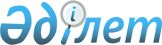 Кеден органдарын автоматтандыру және Қазақстан Республикасының Мемлекеттiк кеден комитетiне арналған республикалық мәлiметтер алмасу желiсiн жасау жөнiндегi шаралар туралы
					
			Күшін жойған
			
			
		
					Қазақстан Республикасы Үкiметiнiң Қаулысы 1997 жылғы 4 наурыз N 294а. Күші жойылған - Қазақстан Республикасы Үкіметінің 1999.10.18. N 1583 қаулысымен.



      Қазақстан Республикасы Премьер-Министрiнiң 1996 жылғы 7 қазандағы N 472 
 өкiмiмен 
 құрылған ведомствоаралық комиссия 1996 жылғы 26 желтоқсандағы шешiмiмен Infоrмiх, IVS, Sеrvеr, ELSI Tech және Sun Microsystems компанияларын кеден органдарын автоматтандыру жобасына арналған тендердiң жеңiмпазы деп бекiттi. Кеден органдарын автоматтандыру жобасы Қазақстан Республикасының Мемлекеттiк кеден комитетiне арналған республикалық мәлiметтер алмасу желiсiн жасау жобасымен өзара байланысты екендiгiн, бiр жағынан, Infоrмiх, IVS, Sеrvеr, ELSI Тесh, Sun Microsystems компаниялары және, екiншi жағынан, "Акцепт" корпорациясы жабық үлгiдегi акционерлiк қоғамы (бұдан әрi "Акцепт" корпорациясы) ұлттық инвестор және Қазақстан Республикасының кеден органдарына арналған Алматы қаласындағы мәлiметтер алмасу желiсiнiң мақұлданған пилоттық жобасын жасаушы ретiнде екi жобаны жүзеге асыру жөнiнде күш-жiгер бiрiктiруге келiсiмге келгендiгiн, ал "Акцепт" корпорациясы оларды өз қаражаты есебiнен қаржыландыруға өзiне қосымша мiндеттеме алғандығын ескере отырып, Қазақстан Республикасының Үкiметi қаулы етедi: 



      1. <*>



      2. <*>



      3. Қазақстан Республикасының Баға және монополияға қарсы саясат жөнiндегi мемлекеттiк комитетiне тұтынушылар үшiн кеден декларациясының электрондық көшiрмелерiне баға бекiту тапсырылсын. 



      4. <*>



      5. <*>



      6. <*>



      


Ескерту. 1,2,4,5,6-тармақтар күшін жойды - ҚР Үкіметінің 1999.07.12. N 960 


 қаулысымен 


. 




     

Қазақстан Республикасы




     Премьер-Министрiнiң




     бiрiншi орынбасары


					© 2012. Қазақстан Республикасы Әділет министрлігінің «Қазақстан Республикасының Заңнама және құқықтық ақпарат институты» ШЖҚ РМК
				